Worksheet  - The Basic Pronunciation PracticeLook at the words. Practice their pronunciation with a teacher.						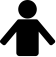 Consonants - spółgłoski/f/ 	fate /feɪt/			/t/ 	tie /taɪ/		/s/ 	sigh /saɪ//h/ 	high /haɪ/			/k/ 	kite /kaɪt/		/ʃ/ 	shy /ʃaɪ/, dish /dɪʃ/, brush /brʌʃ//j/ 	you /juː/			/b/ 	bite /baɪt/		/v/ 	vote /vəʊt/		/w/ 	wait  /weɪt/			/d/ 	date /deɪt/		 /p/ 	pie /paɪ//r/ 	right /raɪt/			/g/ 	guy /ɡaɪ/		/z/ 	zoo /zuː/	/m/ 	meet /miːt/			/l/ 	lie /laɪ/			/n/ 	neat /niːt//ʧ/ 	cheese /tʃiːz/, chips /tʃɪps/, March /mɑː(r)tʃ/			/ʒ/ 	leisure /ˈleʒə(r)/, usually /ˈjuːʒʊəli/,  television /ˈtelɪˌvɪʒ(ə)n/	/ŋ/ 	king /kɪŋ/, beginning /bɪˈɡɪnɪŋ/,    /ʤ/ 	judge /dʒʌdʒ/, giraffe /dʒəˈrɑːf/, sponge /spʌndʒ/			thanks /θæŋks/, long /lɒŋ//θ/ 	thought /θɔːt/, throat /θrəʊt/, tooth /tuːθ/, bath /bɑːθ//ð/ 	that /ðæt/, although /ɔːlˈðəʊ/,  themselves /ðəmˈselvz/, either  /ˈaɪðə(r)/Vowels - samogłoski											/e/	dress /dres/, mess /mes/			/æ/ 	trap /træp/, accent /ˈæks(ə)nt/, tap /tæp//uː/	boot /buːt/, choose /tʃuːz/, too /tuː/		/ɜː/	bird /bɜː(r)d/, dessert  /dɪˈzɜː(r)t/, turn  /tɜː(r)n/ /ʊ/	foot /fʊt/, wood /wʊd/, cooker  /ˈkʊkə(r)/	/ʌ/	but /bʌt/, brush /brʌʃ/, sponge	/spʌndʒ/	/ɔː/	more /mɔː(r)/, bore /bɔː(r)/, sore /sɔː(r)/	/ɑː/	far /fɑː(r)/ , apart /əˈpɑː(r)t/, bath /bɑːθ//ɒ/	lot /lɒt/, forgot /fə(r)ˈɡɒt/, drop /drɒp/ 	/ɪ/ 	kit /kɪt/, skin  /skɪn/, political /pəˈlɪtɪk(ə)l/	/iː/	meet, speed, dream	/eɪ/	face /feɪs/, make /meɪk/			/aʊ/	mouth /maʊθ/, brown /braʊn/	/ɪə/	beer /bɪə(r)/, deer /dɪə(r)/			/aɪ/	price /praɪs/, mice /maɪs/ʊə/	poor /pʊə(r)/					/ɔɪ/	choice /tʃɔɪs/, 	coin /kɔɪn/		/eə/	square /skweə(r)/				/əʊ/	goat /ɡəʊt/, boat /bəʊt/	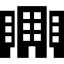 Match the words with the sound you can hear. More than one sound is possible		.  - / blue /bluː/ / now /naʊ/ / put  /pʊt// day /deɪ/ / my /maɪ/ / 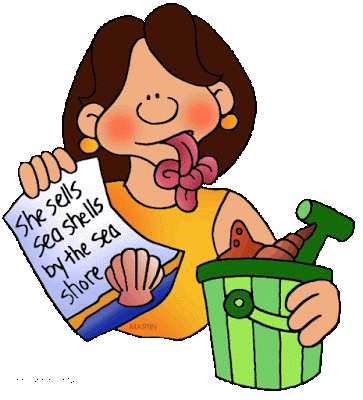 / boy /bɔɪ/ / near /nɪə(r)/ / corn /kɔː(r)n/ / pass /pɑːs/ / sure  /ʃɔː(r)/ //  nurse /nɜː(r)s/ / jeans /dʒiːnz/ / chair /tʃeə(r)/ / through /θruː/ / six /sɪks/ / / sheep /ʃiːp/ / vision /ˈvɪʒ(ə)n/ / song /sɒŋ/ / lie /laɪ/ / gym /dʒɪm/// wheel /wiːl/ / vocabulary /vəʊˈkæbjʊləri/  / voice /vɔɪs/ / shampoo /ʃæmˈpuː/ /Use the online dictionary if need be - https://www.macmillandictionary.com 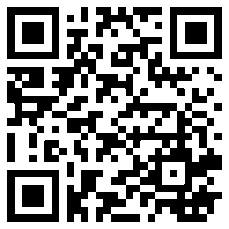 Practise reading these tongue-twisters aloud.						 - Six silly sheep still asleep.She sells seashells by the seashore.The big fat cat sat on the rat.Double bubble gum bubbles double.The three trees.Three thieves thank you.How much wood would a woodchuck chuck if a woodchuck could chuck wood?Fuzzy Wuzzy was a bear, Fuzzy Wuzzy had no hair, Fuzzy Wuzzy wasn't very fuzzy, Was he?If two witches were watching two watches: which witch would watch which watch?